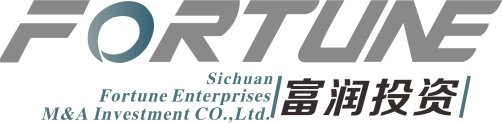 应聘登记表年   月   日四川富润企业重组投资有限责任公司制四川富润企业重组投资有限责任公司下属成都富润置业有限责任公司副总经理公开选聘报名表姓  名（全文字体：宋体，五号）（全文字体：宋体，五号）（全文字体：宋体，五号）性  别性  别照片（正装2寸彩照）出生日期年  龄年  龄照片（正装2寸彩照）政治面貌入党时间入党时间照片（正装2寸彩照）户  籍现居住地现居住地籍  贯身份证号码身份证号码联系电话本人及紧急联系人本人及紧急联系人本人及紧急联系人电子邮箱电子邮箱健康状况婚姻状况婚姻状况参工时间工作年限工作年限现工作单位及职务现有年薪期望年薪期望年薪最高学历例：博士研究生/硕士研究生/本科/大专例：博士研究生/硕士研究生/本科/大专例：博士研究生/硕士研究生/本科/大专最高学历院校/专业最高学历院校/专业最高全日制学历例：博士研究生/硕士研究生/本科/大专例：博士研究生/硕士研究生/本科/大专例：博士研究生/硕士研究生/本科/大专最高全日制学历院校/专业最高全日制学历院校/专业熟悉专业有何专长专业技术职务/职（执）业资格及取得时间教育经历（填写说明：由近及远时间顺序填写，高中及以上情况需填）例：2006.09-2009.06  XX大学  XX专业   硕士  全日制2001.09-2005.06  XX大学  XX专业   本科  全日制……（填写说明：由近及远时间顺序填写，高中及以上情况需填）例：2006.09-2009.06  XX大学  XX专业   硕士  全日制2001.09-2005.06  XX大学  XX专业   本科  全日制……（填写说明：由近及远时间顺序填写，高中及以上情况需填）例：2006.09-2009.06  XX大学  XX专业   硕士  全日制2001.09-2005.06  XX大学  XX专业   本科  全日制……（填写说明：由近及远时间顺序填写，高中及以上情况需填）例：2006.09-2009.06  XX大学  XX专业   硕士  全日制2001.09-2005.06  XX大学  XX专业   本科  全日制……（填写说明：由近及远时间顺序填写，高中及以上情况需填）例：2006.09-2009.06  XX大学  XX专业   硕士  全日制2001.09-2005.06  XX大学  XX专业   本科  全日制……（填写说明：由近及远时间顺序填写，高中及以上情况需填）例：2006.09-2009.06  XX大学  XX专业   硕士  全日制2001.09-2005.06  XX大学  XX专业   本科  全日制……（填写说明：由近及远时间顺序填写，高中及以上情况需填）例：2006.09-2009.06  XX大学  XX专业   硕士  全日制2001.09-2005.06  XX大学  XX专业   本科  全日制……工作经历（填写说明：由近及远时间顺序填写）例：2015.09-2021.03  XXXX公司  副总经理主要工作：……2010.09-2015.08  XXXX公司  XXX部长主要工作：…………（填写说明：由近及远时间顺序填写）例：2015.09-2021.03  XXXX公司  副总经理主要工作：……2010.09-2015.08  XXXX公司  XXX部长主要工作：…………（填写说明：由近及远时间顺序填写）例：2015.09-2021.03  XXXX公司  副总经理主要工作：……2010.09-2015.08  XXXX公司  XXX部长主要工作：…………（填写说明：由近及远时间顺序填写）例：2015.09-2021.03  XXXX公司  副总经理主要工作：……2010.09-2015.08  XXXX公司  XXX部长主要工作：…………（填写说明：由近及远时间顺序填写）例：2015.09-2021.03  XXXX公司  副总经理主要工作：……2010.09-2015.08  XXXX公司  XXX部长主要工作：…………（填写说明：由近及远时间顺序填写）例：2015.09-2021.03  XXXX公司  副总经理主要工作：……2010.09-2015.08  XXXX公司  XXX部长主要工作：…………（填写说明：由近及远时间顺序填写）例：2015.09-2021.03  XXXX公司  副总经理主要工作：……2010.09-2015.08  XXXX公司  XXX部长主要工作：…………主要业绩奖惩情况家庭主要成员及重要社会关系称谓姓名年龄年龄政治面貌工作单位及职务工作单位及职务家庭主要成员及重要社会关系家庭主要成员及重要社会关系家庭主要成员及重要社会关系家庭主要成员及重要社会关系个人承诺本人承诺，本表所填写信息均真实准确完整。对违反承诺所造成的后果，本人自愿承担相应责任。本人承诺，本表所填写信息均真实准确完整。对违反承诺所造成的后果，本人自愿承担相应责任。本人承诺，本表所填写信息均真实准确完整。对违反承诺所造成的后果，本人自愿承担相应责任。本人承诺，本表所填写信息均真实准确完整。对违反承诺所造成的后果，本人自愿承担相应责任。本人承诺，本表所填写信息均真实准确完整。对违反承诺所造成的后果，本人自愿承担相应责任。本人承诺，本表所填写信息均真实准确完整。对违反承诺所造成的后果，本人自愿承担相应责任。本人承诺，本表所填写信息均真实准确完整。对违反承诺所造成的后果，本人自愿承担相应责任。个人承诺签字：                    年    月    日签字：                    年    月    日签字：                    年    月    日签字：                    年    月    日签字：                    年    月    日签字：                    年    月    日签字：                    年    月    日